דני רובס בסינגל כפול"נוסעת בעקבות האהבה"  "לא נרדמת תל אביב" 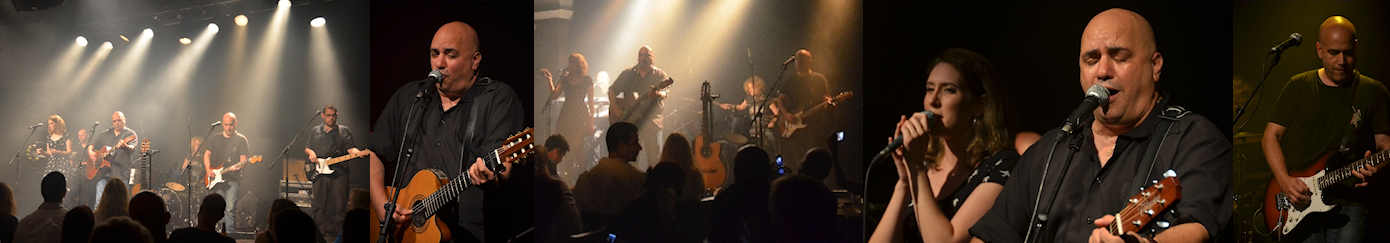 שני שירים אהובים מתוך אלבום ההופעה המצליח "נוסע על כביש מהיר" בפסח האחרון יצא אלבום ההופעה החיה "נוסע על כביש מהיר". "אני לא מפסיק להתרגש ממך",שיר חדש שהוקלט במיוחד לאלבום, התקבל בהתרגשות עצומה וזכה להשמעות רבות בכל תחנות הרדיו .רובס ממשיך בימים אלה את סיבוב ההופעות המצליח ומשחרר סינגל כפול עם שתי קלאסיקות אהובות שלו "נוסעת בעקבות האהבה" – לראשונה בביצוע של רובס ו"לא נרדמת תל אביב " .המופע המצליח "נוסע על כביש מהיר" ממשיך לקבל חיבוק אדיר מן הקהל . המופעים הבאים :2/7 ברקה באר שבע5/7 התחנה הבריטית10/7 זאפה ת"א19/7 חמדיה7/8 זאפה הרצלייה23/8 הופעה חגיגית באמפי שוני . אורח : מתי כספילפרטים נוספים: ירון כהן  co.n.yaron@gmail.com  050-7789393  להזמנת הופעות: בוקינג פלוס 073-7695559  bookingplus1@gmail.com דני רובס בפייסבוק: http://www.facebook.com/robasdanny